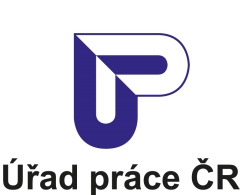 Krajská pobočka Úřadu práce ČR ve ZlíněMěsíční statistická zpráva
březen 2017Zpracoval: Ing. Ivona Macůrková http://portal.mpsv.cz/upcr/kp/zlk/statistikaInformace o nezaměstnanosti ve Zlínském krajik 31. 3. 2017V tomto měsíci celkový počet uchazečů o zaměstnání klesl o 8,3 % na 18 217, počet hlášených volných pracovních míst vzrostl o 3,9 % na 7 344 a podíl nezaměstnaných osob klesl na 4,48 %.K 31. 3. 2017 evidoval Úřad práce ČR (ÚP ČR), Krajská pobočka ve Zlíně celkem 18 217 uchazečů o zaměstnání. Jejich počet byl o 1 654 nižší než na konci předchozího měsíce, ve srovnání se stejným obdobím minulého roku je nižší o 4 962 osob. Z tohoto počtu bylo 17 242 dosažitelných uchazečů o zaměstnání ve věku 15 – 64 let. Bylo to o 1 718 méně než na konci předchozího měsíce. Ve srovnání se stejným obdobím minulého roku byl jejich počet nižší o 5 092.V průběhu měsíce března bylo nově zaevidováno 1 925 osob. Ve srovnání s minulým měsícem to bylo méně o 88 osob a v porovnání se stejným obdobím předchozího roku méně o 106 osob.Z evidence během měsíce odešlo celkem 3 579 uchazečů (ukončená evidence, vyřazení uchazeči). Bylo to o 1 042 osob více než v předchozím měsíci a o 367 osob více než ve stejném měsíci minulého roku. Do zaměstnání z nich ve sledovaném měsíci nastoupilo 2 578, tj. o 865 více než v předchozím měsíci a o 193 více než v březnu minulého roku, 422 uchazečů o zaměstnání bylo umístěno prostřednictvím úřadu práce, tj. o 164 více než v předchozím měsíci a o 38 více než ve stejném období minulého roku, 691 uchazečů bylo vyřazeno bez umístění.Meziměsíční nárůst nebyl zaznamenán. Meziměsíční pokles nezaměstnaných byl zaznamenán ve všech okresech kraje. Nejvíce to bylo v okrese Uherské Hradiště (9,8 %), dále Zlín (9,2 %), Vsetín (7,4 %) a nejméně klesla nezaměstnanost v okrese Kroměříž (7,0 %).Ke konci měsíce bylo evidováno na ÚP ČR, Krajské pobočce ve Zlíně 8 572 žen. Jejich podíl na celkovém počtu uchazečů činil 47,1 %. V evidenci bylo 3 204 osob se zdravotním postižením, což představovalo 17,6 % z celkového počtu nezaměstnaných.Ke konci tohoto měsíce bylo evidováno 804 absolventů škol všech stupňů vzdělání a mladistvých, jejich počet klesl ve srovnání s předchozím měsícem o 102 osob a ve srovnání se stejným měsícem minulého roku byl nižší o 453 osob. Na celkové nezaměstnanosti se podíleli 4,4 %. Podporu v nezaměstnanosti pobíralo 6 039 uchazečů o zaměstnání, tj. 33,2 % všech uchazečů vedených v evidenci. Podíl nezaměstnaných osob, tj. počet dosažitelných uchazečů o zaměstnání ve věku 15 - 64 k obyvatelstvu stejného věku, k 31. 3. 2017 meziměsíčně klesl na 4,5 %. Podíl nezaměstnaných stejný nebo vyšší než republikový průměr vykázaly okresy Kroměříž (5,3 %) a Vsetín (5,4 %). Podíl nezaměstnaných osob pod úrovní republiky vykázal okres Uherské Hradiště (4,2 %) a okres Zlín (3,5 %).Podíl nezaměstnaných žen klesl na 4,3 %, podíl nezaměstnaných mužů klesl na 4,7 %. Kraj evidoval k 31. 3. 2017 celkem 7 344 volných pracovních míst. Jejich počet byl o 276 vyšší než v předchozím měsíci a o 352 vyšší než ve stejném měsíci minulého roku. Na jedno volné pracovní místo připadalo v průměru 2,5 uchazeče, z toho nejvíce v okrese Kroměříž (3,8). Z celkového počtu nahlášených volných míst bylo 670 vhodných pro osoby se zdravotním postižením (OZP), na jedno volné pracovní místo připadalo 4,8 OZP. Volných pracovních míst pro absolventy a mladistvé bylo registrováno 2 626, na jedno volné místo připadalo 0,3 uchazečů této kategorie. V rámci aktivní politiky zaměstnanosti (APZ) bylo od počátku roku 2017 prostřednictvím příspěvků APZ podpořeno 622 uchazečů, do rekvalifikačních kurzů bylo zařazeno 525 uchazečů.Nejčastějšími obory činností, které byly v tomto měsíci podpořeny prostřednictvím SÚPM - SVČ, byly fotografické služby, holičství a kadeřnictví a zpracování kamene.Informace o vývoji nezaměstnanosti v ČR v elektronické formě jsou zveřejněny na internetové adrese http://portal.mpsv.cz/sz/stat .1. Základní charakteristika vývoje nezaměstnanosti a volných pracovních míst ve Zlínském krajiTabulka č. 1 - Vývoj nezaměstnanosti1) od ledna 2013 nový ukazatel registrované nezaměstnanostiTabulka č. 2 - Tok nezaměstnanostiTabulka č. 3 – Nezaměstnanost v okresech Zlínského kraje k 31. 3. 20172. Nástroje aktivní politiky zaměstnanosti ve Zlínském krajiTabulka č. 4 - Osoby podpořené v rámci APZ a rekvalifikace uchazečů a zájemců o zaměstnání1) financováno převážně z Evropského sociálního fonduPodrobnější statistické údaje o nástrojích APZ naleznete na stránkách Integrovaného portálu MPSV, v měsíčních statistikách nezaměstnanosti http://portal.mpsv.cz/sz/stat/nz/mes3. MAPAPodíl nezaměstnaných v okresech Zlínského kraje k 31. 3. 20174. GRAFY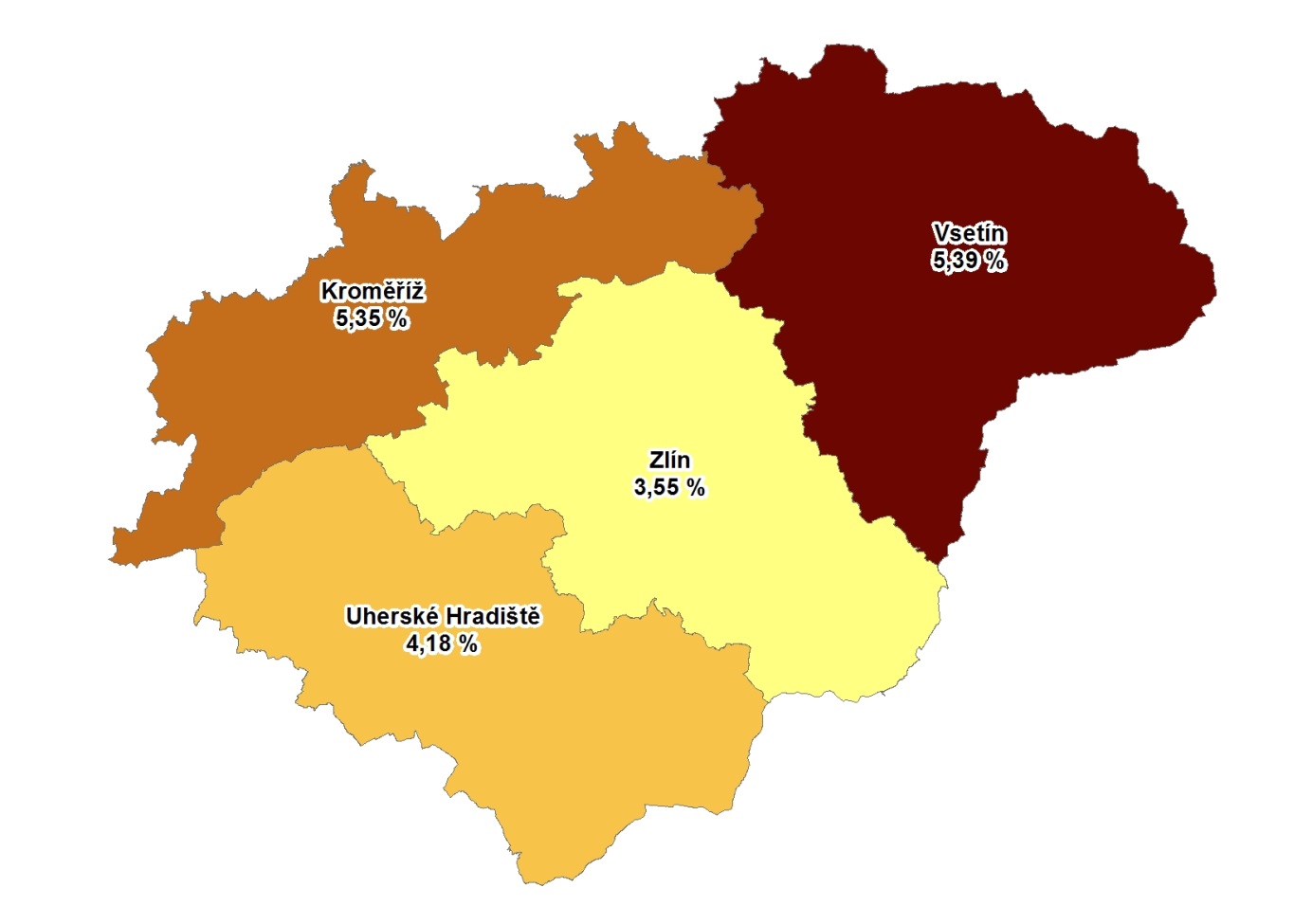 Podíl nezaměstnaných osob v okresech Zlínského kraje a v ČR k 31. 3. 2017Vývoj podílu nezaměstnaných ve Zlínském kraji v letech 2015 – 2017Vývoj počtu uchazečů a VPM ve Zlínském kraji v letech 2015 - 2017Podíl nezaměstnaných osob v jednotlivých krajích ČR k 31. 3. 2017Setřídění okresů k 31. 3. 2017ukazatelukazatelstav kstav kstav kukazatelukazatel31. 3. 201628. 2. 201731. 3. 2017evidovaní uchazeči o zaměstnání evidovaní uchazeči o zaměstnání 23 17919 87118 217 - z toho ženy11 0929 1908 572 absolventi a mladiství1 257906804 uchazeči se zdravotním postižením3 5583 3183 204uchazeči s nárokem na PvNuchazeči s nárokem na PvN6 6237 0406 039podíl nezaměstnaných osob v %1)podíl nezaměstnaných osob v %1)5,754,934,48volná pracovní místavolná pracovní místa6 9927 0687 344počet uchazečů na 1 volné pracovní místopočet uchazečů na 1 volné pracovní místo3,32,82,5ukazatelPočet uchazečů ve sledovaném měsíciPočet uchazečů ve sledovaném měsíciPočet uchazečů ve sledovaném měsíciukazatelBřezen2016Únor2017Březen2017nově evidovaní uchazeči o zaměstnání 2 0312 0131 925uchazeči s ukonč. evidencí a vyřazení 3 2122 5373 579- z toho umístění celkem2 3851 7132 578 - z toho umístění úřadem práce384258422OkresPočet nezaměstnanýchPočet nezaměstnanýchVolná pracovní místaPočet uchazečů na 1 VPMPodíl nezaměstnaných osob [%]OkresCelkemz toho ženyVolná pracovní místaPočet uchazečů na 1 VPMPodíl nezaměstnaných osob [%]OkresCelkemz toho ženyVolná pracovní místaPočet uchazečů na 1 VPMPodíl nezaměstnaných osob [%]Kroměříž4 1331 9801 0863,85,35Uherské Hradiště4 0582 0172 0722,04,18Vsetín5 2262 2702 2022,45,39Zlín4 8002 3051 9842,43,55Zlínský kraj18 2178 5727 3442,54,48Česká republika356 112176 976150 9172,44,79ukazatel (celkový počet)Stav kStav kCelkem od počátku roku doCelkem od počátku roku doukazatel (celkový počet)Stav kStav kCelkem od počátku roku doCelkem od počátku roku doukazatel (celkový počet)31.3.201631.3.201731.3.201631.3.2017osoby podpořené v rámci APZosoby podpořené v rámci APZosoby podpořené v rámci APZosoby podpořené v rámci APZosoby podpořené v rámci APZveřejně prospěšné práce (VPP)12185036veřejně prospěšné práce (VPP) - ESF1)92725115695společensky účelná pracovní místa (SÚPM)3339032společensky účelná pracovní místa (SÚPM) - ESF1)1 558427477240SÚPM - samostatně výdělečná činnost (SVČ)1551532640SÚPM - samostatně výdělečná činnost (SVČ) - ESF1)0000chráněná pracovní místa - zřízená1462011233chráněná pracovní místa - SVČ osob se ZP0000ostatní nástroje APZ6356146rekvalifikace uchazečů a zájemců o zaměstnánírekvalifikace uchazečů a zájemců o zaměstnánírekvalifikace uchazečů a zájemců o zaměstnánírekvalifikace uchazečů a zájemců o zaměstnánírekvalifikace uchazečů a zájemců o zaměstnáníuchazeči a zájemci zařazení do rekvalifikací 4821662uchazeči a zájemci zařazení do rekvalifikací - ESF1)301248318418uchazeči a zájemci, kteří zahájili zvolenou rekvalifikaci 5201620uchazeči a zájemci, kteří zahájili zvolenou rekvalifikaci  - ESF1)344243105Osoby podpořené v rámci APZ celkem3 2721 5831 3661 147podílnezam.v %meziměs. přírůstek/ úbytek nezam. v %početuchazečůna 1 VPMpodílnezam.v %meziměs. přírůstek/ úbytek nezam. v %početuchazečůna 1 VPMpodílnezam.v %meziměs. přírůstek/ úbytek nezam. v %početuchazečůna 1 VPM1Karviná9,9Karviná-1,6Karviná13,92Most9,7Ústí nad Labem-2,2Jeseník10,03Jeseník8,8Ostrava-město-2,2Ústí nad Labem8,94Ostrava-město8,5Kladno-2,3Sokolov7,45Ústí nad Labem8,4Praha-2,6Hodonín7,16Bruntál8,3Most-2,6Znojmo6,57Znojmo8,1Brno-město-3,0Chomutov6,38Děčín7,6Jablonec nad Nisou-3,1Bruntál6,09Chomutov7,6Louny-3,3Most5,910Hodonín7,4Liberec-3,6Děčín5,611Sokolov6,9Plzeň-město-4,4Ostrava-město5,112Louny6,8Praha-západ-4,6Přerov4,813Přerov6,4Mělník-4,8Opava4,714Brno-město6,2Nový Jičín-4,8Kladno4,615Český Krumlov6,2Teplice-4,8Žďár nad Sázavou3,916Teplice6,0Brno-venkov-4,8Kroměříž3,817Kladno5,9Chomutov-5,0Litoměřice3,818Třebíč5,8Sokolov-5,1Třebíč3,719Šumperk5,8Rokycany-5,2Jablonec nad Nisou3,720Litoměřice5,6Česká Lípa-5,3Frýdek-Místek3,621Liberec5,5Praha-východ-5,4Břeclav3,622Příbram5,5Trutnov-5,4Brno-město3,523Vsetín5,4Prostějov-5,4Louny3,424Kroměříž5,3Mladá Boleslav-5,6Teplice3,425Semily5,3Semily-5,6Šumperk3,226Tábor5,3Děčín-5,6Blansko3,227Kolín5,2Jeseník-5,7Olomouc3,128Olomouc5,2Rakovník-5,9Trutnov3,129Žďár nad Sázavou5,2Frýdek-Místek-6,1Příbram3,030Kutná Hora5,1Hradec Králové-6,2Semily2,931Nymburk5,1Žďár nad Sázavou-6,4Rakovník2,832Svitavy5,1Pardubice-6,6Kolín2,833Opava5,0Hodonín-6,7Svitavy2,734Mělník5,0Nymburk-6,8Kutná Hora2,735Břeclav4,9Kroměříž-7,0Náchod2,536Karlovy Vary4,8Šumperk-7,1Strakonice2,537Jablonec nad Nisou4,6Náchod-7,3Tábor2,438Rakovník4,5Vsetín-7,4Nový Jičín2,439Tachov4,3Olomouc-7,5Zlín2,440Brno-venkov4,3Kutná Hora-7,6Mělník2,441Nový Jičín4,2Bruntál-7,7Vsetín2,442Uherské Hradiště4,2Karlovy Vary-7,9Havlíčkův Brod2,343Frýdek-Místek4,2Přerov-8,0Vyškov2,344Strakonice4,0Beroun-8,2Prostějov2,245Náchod4,0Blansko-8,2Karlovy Vary2,246Havlíčkův Brod4,0Opava-8,2Nymburk2,247Blansko4,0Kolín-8,4Liberec2,148Česká Lípa4,0Tábor-8,4Česká Lípa2,049Trutnov4,0Vyškov-8,9Jindřichův Hradec2,050Hradec Králové3,9České Budějovice-8,9Uherské Hradiště2,051Jihlava3,9Zlín-9,2Chrudim1,952Chrudim3,6Benešov-9,2Jihlava1,753Beroun3,6Cheb-9,2Hradec Králové1,754Zlín3,5Ústí nad Orlicí-9,3Praha-západ1,755Prostějov3,5Jičín-9,4Jičín1,756Prachatice3,5Uherské Hradiště-9,8Brno-venkov1,757Plzeň-sever3,4Znojmo-9,9Plzeň-sever1,658Vyškov3,3Svitavy-10,0Český Krumlov1,659Jindřichův Hradec3,3Rychnov nad Kněžnou-10,0Písek1,660Klatovy3,2Český Krumlov-10,2Benešov1,561Rokycany3,2Litoměřice-10,2Prachatice1,562Cheb3,2Břeclav-10,4České Budějovice1,563Praha3,2Plzeň-sever-10,5Klatovy1,364Ústí nad Orlicí3,1Plzeň-jih-10,8Mladá Boleslav1,265Domažlice3,0Tachov-11,6Tachov1,166Pardubice3,0Příbram-11,9Plzeň-město1,167Písek3,0Třebíč-12,4Ústí nad Orlicí1,168České Budějovice3,0Havlíčkův Brod-12,8Cheb1,169Plzeň-jih2,8Jihlava-13,3Beroun1,170Jičín2,8Prachatice-13,5Plzeň-jih1,171Pelhřimov2,7Chrudim-13,9Pelhřimov1,172Plzeň-město2,7Domažlice-14,6Praha1,173Benešov2,6Písek-14,9Domažlice1,074Praha-západ2,5Klatovy-15,5Rokycany0,875Mladá Boleslav2,5Pelhřimov-15,5Rychnov nad Kněžnou0,776Praha-východ1,7Strakonice-16,2Praha-východ0,677Rychnov nad Kněžnou1,6Jindřichův Hradec-17,2Pardubice0,5Celkem ČR4,8Celkem ČR-6,3Celkem ČR2,4